Publicado en Barcelona el 20/01/2017 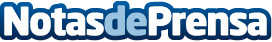 Canceladas las deudas de un trabajador por la ley de la segunda oportunidadEl primer caso de cancelación de deuda con la Ley de la Segunda Oportunidad en un juzgado de 1ª instancia de España. El magistrado Javier León Mata del Juzgado de Primera Instancia nº4 de Badalona ha dictado el auto 14/2017 mediante el cual se exonera cerca de 27.000 eur  por primera vez en Catalunya a una persona en situación de sobre endeudamiento mediante la Ley de la Segunda Oportunidad, aprobada en julio de 2015Datos de contacto:Jorge MartosNota de prensa publicada en: https://www.notasdeprensa.es/canceladas-las-deudas-de-un-trabajador-por-la Categorias: Nacional Derecho Finanzas Sociedad http://www.notasdeprensa.es